	Приложение 5
Оформление доски при работе с учебником.Этап урока:актуализация знанийРомб  К, 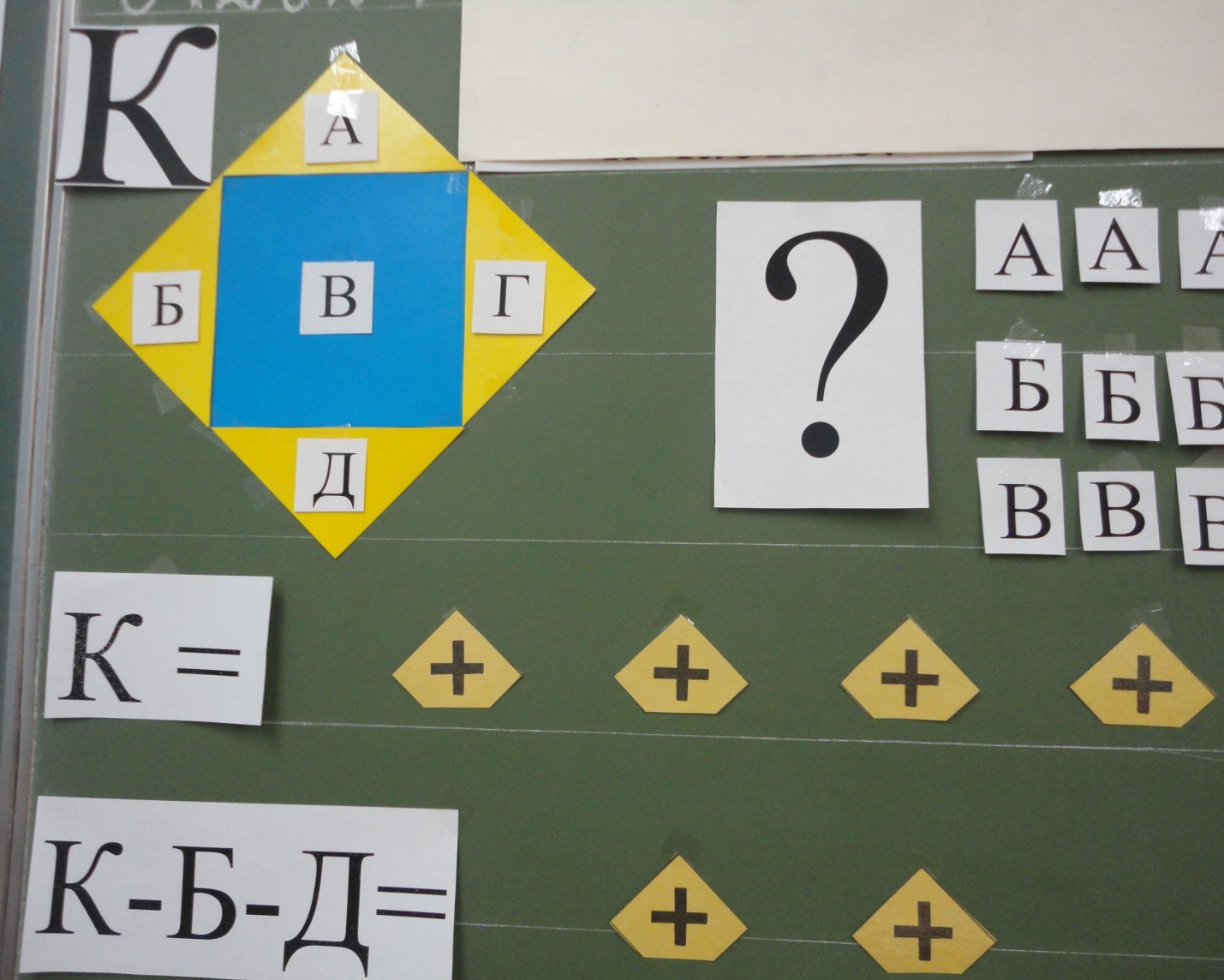 разбит на части А, Б, В, Г, Д.                                  обозначения фигурв процессе работы,обучающиесясоставляют выражения, используя обозначения фигур